DORSET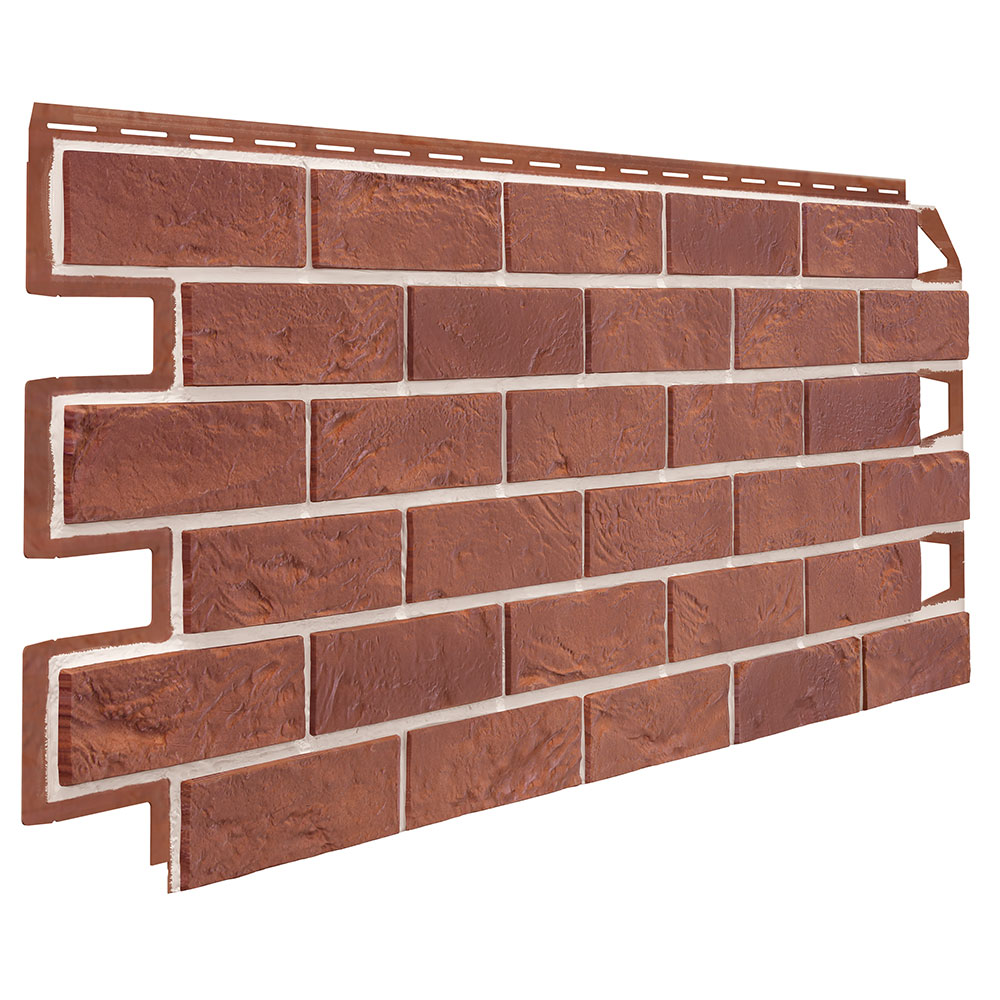 BRISTOL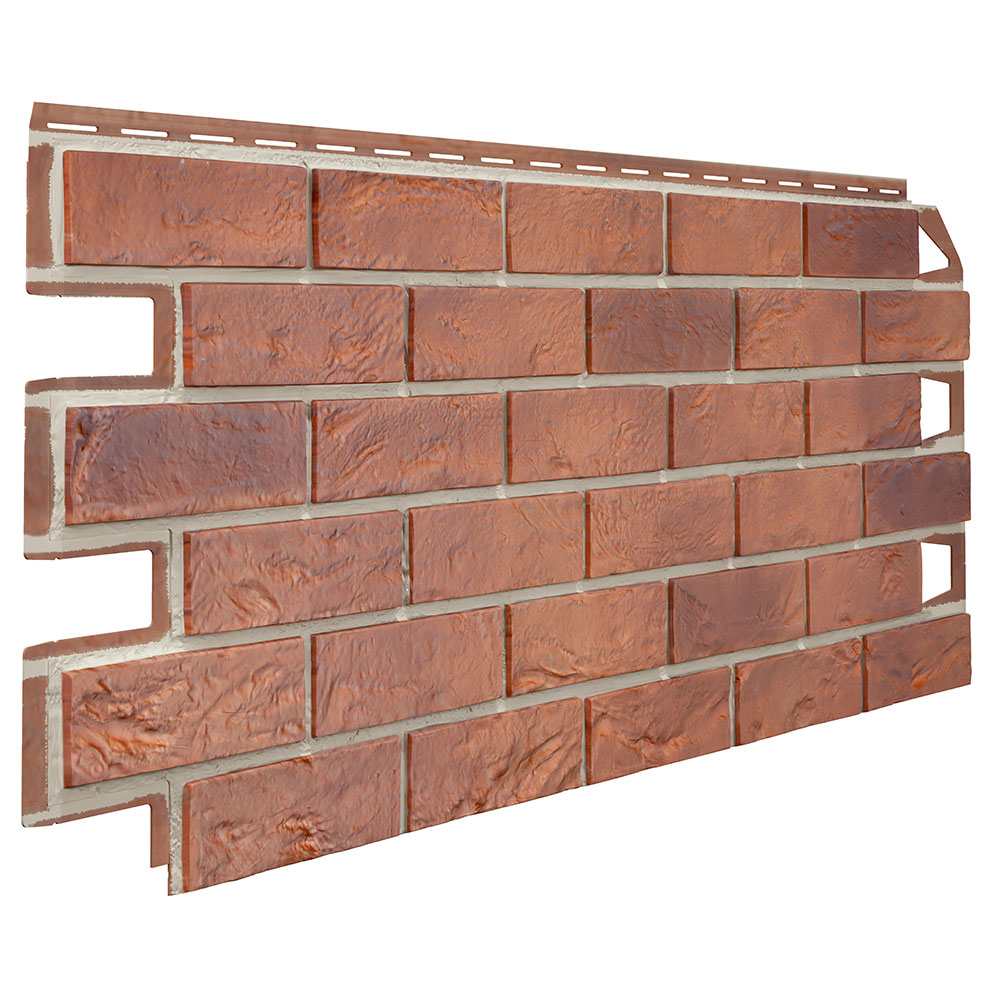 EXETER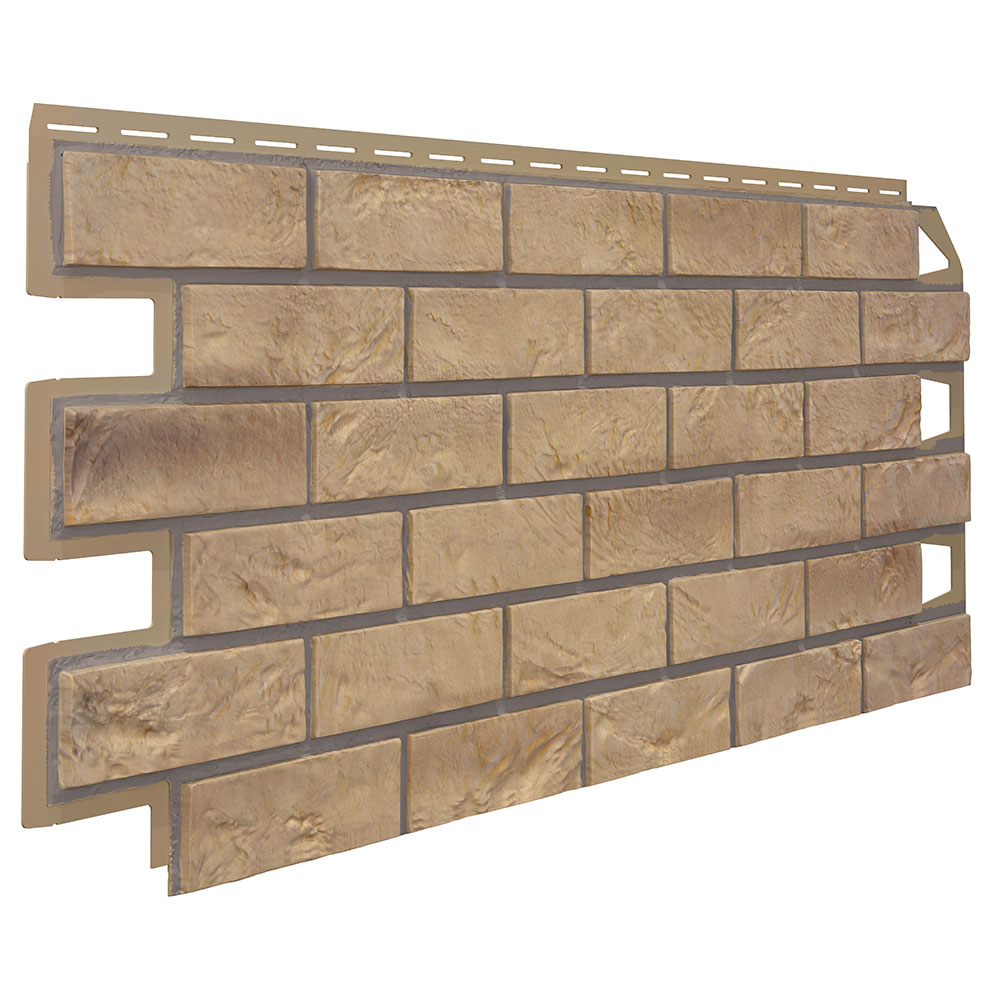 YORK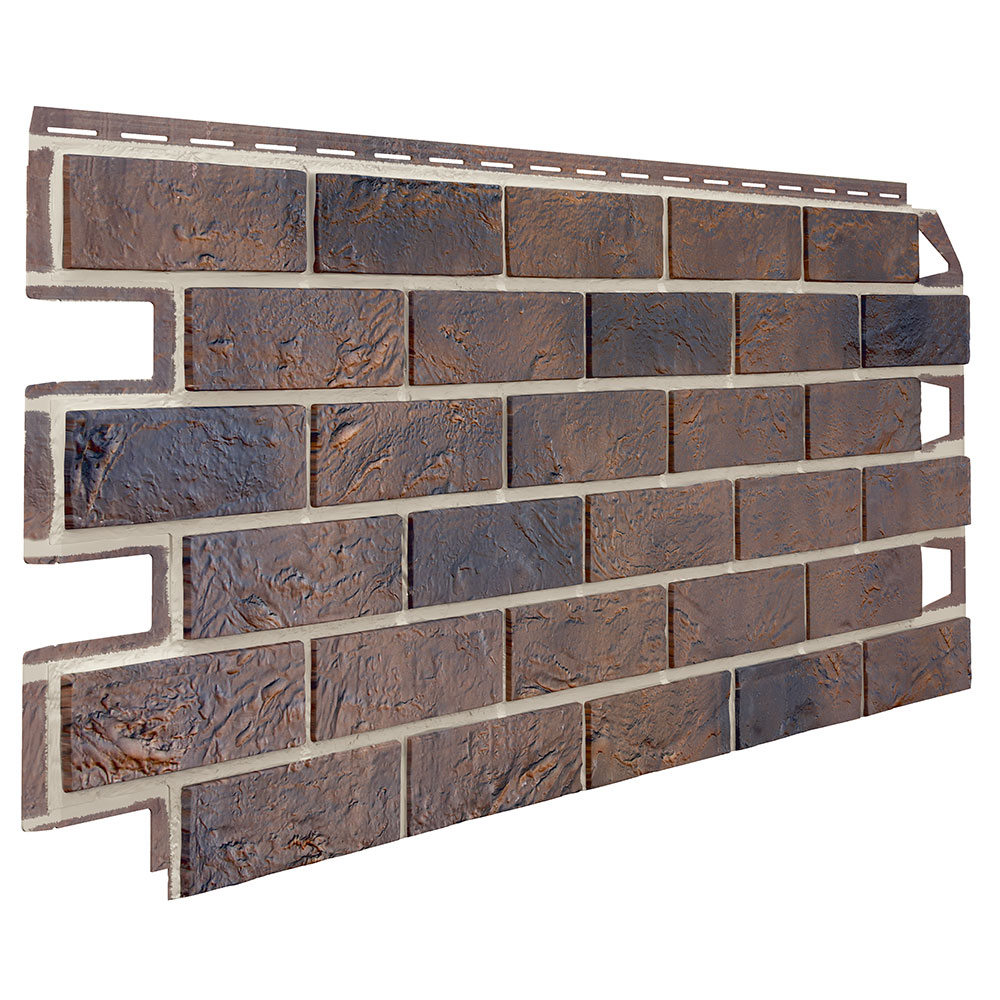 COVENTRY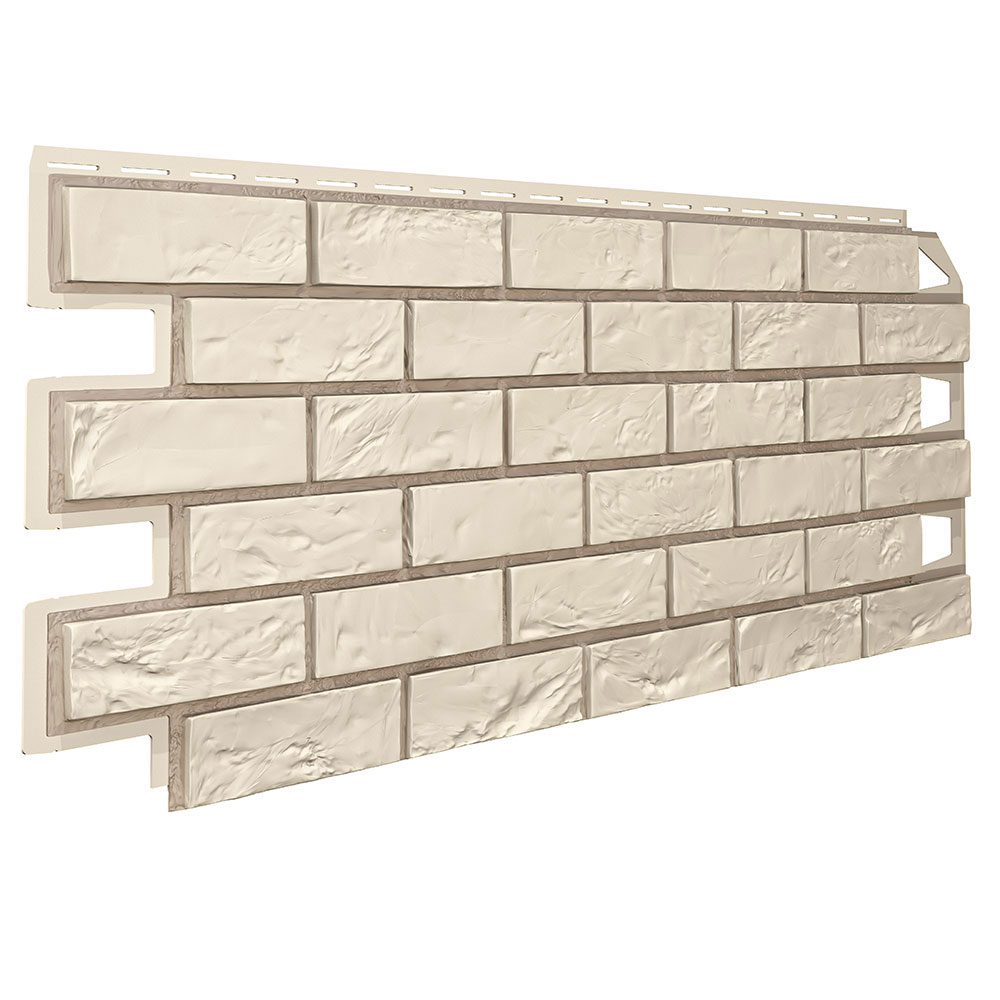 CORNERS IN ALL COLOURS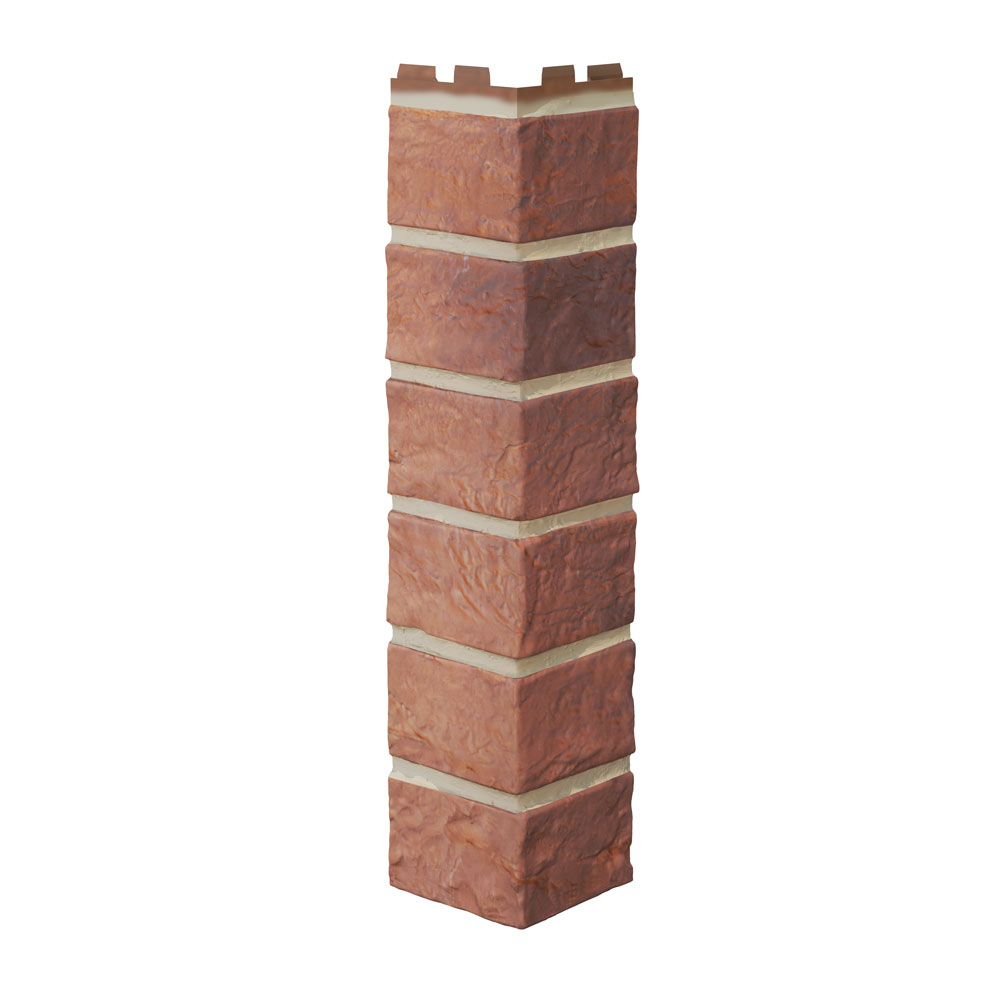 